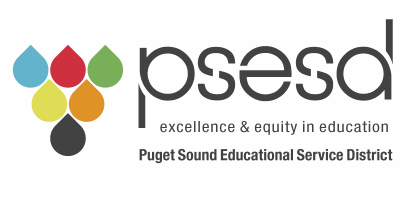 BRIEFING/MONITORING REPORT TO THE BOARDREPORT PURPOSE:Current Policy LanguageBOOK POLICY GOVERNANCE POLICIES (GP) 03:  BOARD JOB DESCRIPTIONThe job outputs of the Board as an informed agent of the ownership, are those that ensure excellence organizational performance.Accordingly, the Board has direct responsibility to ensure:Creation of transformational relationships.Written governing policies that address the broadest levels of all organizational decision and situations:Ends: Organizational products, impacts, benefits or results for specified recipients and their relative worth (what end result is desired for whom and at what cost).Executive Limitations: Constrains on executive authority which establish the practical, ethical, and legal boundaries within which all executive activity and decision-making will take place.Governance Process: How the Board will conceive, carry out and monitor its own work.Board Management Delegation: How authority is delegated to the Superintendent and how the Superintendent’s use of that authority is monitored; the Superintendent role, authority, and accountability.CEO performance through monitoring Ends and Executive Limitations policies.Board performance through monitoring Governance Process and Board Management Delegation Policies.Ends are the focus of organizational performance.Board members build their capacity in, and progress is made toward, Agency Wide Competencies:Cultural ProficiencyArticulates and applies historical context of racism and understands the current reality of students and communities of color in order to support racial equity. Actively demonstrates a commitment to supporting equity and inclusion, and serves as an advocate with colleagues, partners, and communities to meet the agency’s End and goal of becoming an Antiracist Multicultural Organization in support of eliminating the opportunity gap.Racial Equity AdvocateRecognizes, supports, and engages in dismantling institutional racism. Collaborates with, and is accountable to, those with whom we are in transformational relationships.Racial Equity MindsetDemonstrates awareness of biases, internalized racial superiority and oppression. Leads with a racial equity lens and actively uses the racial equity tool in meaningful ways.Transformational ValuesContributes to valuable and positive antiracist transformation in individuals, organizations, and social systems in an effort to actively progress across the Antiracist Multicultural Institution continuum. Is able to foster a sense of community and shared purpose via collaboration and cooperation with others inside and outside Puget Sound Educational Service District. Embodies the principles and practices that form the agency’s culture. Operates from an abundance mentality, recognizes opportunities, and is optimistic and realistic about the future.Cross-References:	EL 3, Transformational RelationshipsEL 3P, Transformational RelationshipsSuperintendent Interpretation & ActionDATE:February 16, 2022TO:BOARD OF DIRECTORS, PUGET SOUND EDUCATIONAL SERVICE DISTRICTFROM:JOHN WELCH, SUPERINTENDENT/CEOPUGET SOUND EDUCATIONAL SERVICE DISTRICTTOPIC:GOVERNANCE PROCESS (GP) 03:  BOARD JOB DESCRIPTIONPolicy Development/Review/Enhancement/ApprovalBoard Monitoring CEO Report Ends Policy and Sub-Ends Policy  Ends Executive Limitations Policy Executive Limitations Board-Management Delegation PolicyBoard Monitoring Board Report Governance Process Policy Board-Management Delegation PoliciesBoard Implementation of Policy Governance Process Policies Board-Management Delegation PoliciesIncidental Report Governance Process Policies  SuperintendentOwnership Linkage Report  Board ChairBACKGROUND: BACKGROUND:   Other:  Briefing Report POLICY TITLE:  GP 03:  Board Job DescriptionPOLICY NO: 03POLICY SECTION:  Policy Governance – Governance ProcessPOLICY SECTION:  Policy Governance – Governance ProcessDATES REVIEW: Adopted – February 2001Amended January 2006, December 2019Last Monitored and Approved – February 2022DATES REVIEW: Adopted – February 2001Amended January 2006, December 2019Last Monitored and Approved – February 2022BOARD POLICY REVIEW FREQUENCY:   Every Two Years in FebruaryBOARD POLICY REVIEW FREQUENCY:   Every Two Years in FebruaryBOARD MONITORING CEO FREQUENCY:  Year OneBOARD MONITORING CEO FREQUENCY:  Year OneBOARD CHAIR SIGNATURE:BOARD CHAIR SIGNATURE:RECOMMENED MOTIONThat the Governance Process Policy 03: Board Job Description be approved as in compliance.